Приложение:Задание: "Выбор карточки "Настроение"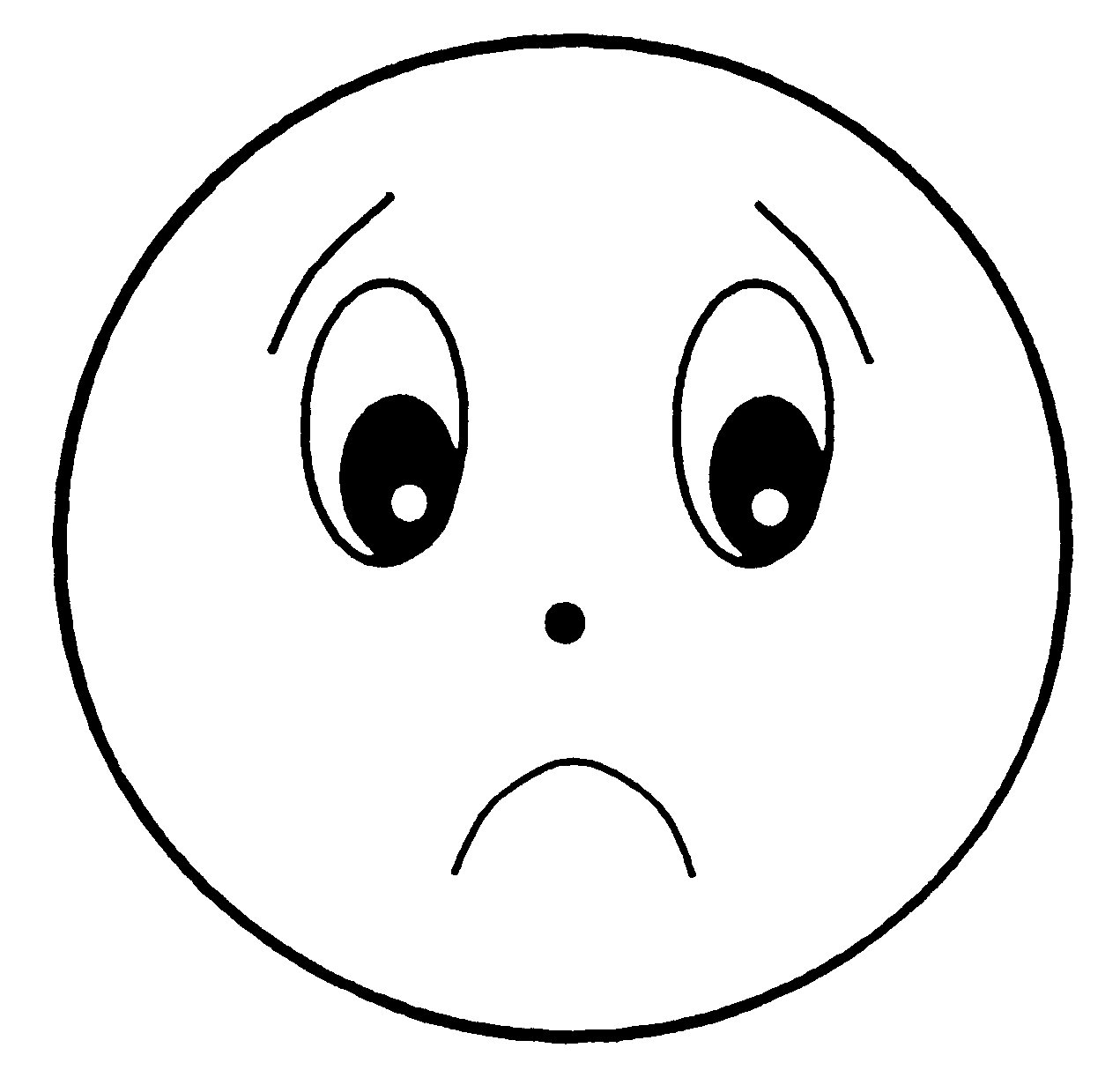 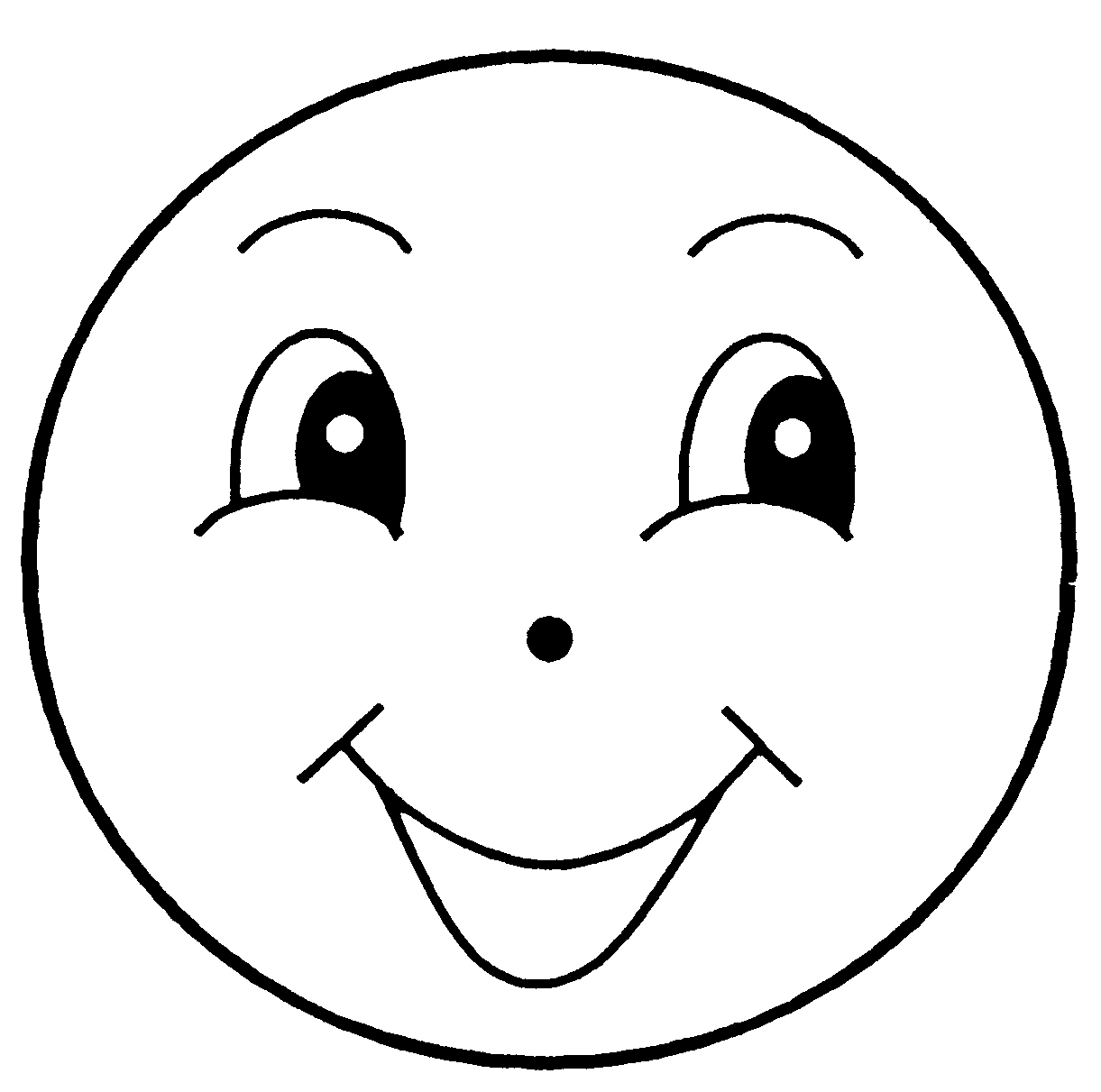 Задание: «Психогимнастика для детей»1.Упражнения из комплекса: «Психогимнастика для детей» - «Завести моторчик» (круговые движения рукой, сжатой в кулачок в районе солнечного сплетения);- «Вагончики» (дети идут друг за другом, руки согнуты в локтях);- «Остановить моторчик» (слегка хлопнуть кулачком в районе солнечного сплетения);- «Лепим волосы» (ладонями обеих рук провести по волосам);- «Лепим лицо» (указательными и средними пальцами обеих рук провести по овалу лица);- «Лепим бровки» (указательными пальцами обеих рук провести вдоль линии бровей);- «Лепим глазки» (указательными пальцами обеих рук провести вокруг контура глаз);- «Лепим носик» (указательными пальцами обеих рук провести вдоль линии носа);- «Лепим щеки» (указательными пальцами обеих рук осуществлять круговые движения по контуру щек);- «Лепим подбородок (указательными пальцами обеих рук провести вдоль линии подбородка);"- Нарисуем:- «Солнышко» (двумя руками одновременно нарисовать в воздухе «солнце», указательные пальцы вытянуты вперед).Задание: «Знакомство»1. Меня зовут …, а тебя?2. Я работаю в школе, а что ты делаешь в школе?3. Я сегодня …(веселая. …), а ты какой (ая)?4. Я очень люблю …, а что любишь ты?5. Мне не нравится…, а что не нравится тебе?6. Больше всего на свете я обожаю…, а ты?Задание: "Ромашка с правилами»1. Ответить хочешь – не шуми,А только руку подними!2. Быть всегда должны в порядке Твои книжки и тетрадки!3. Говори спокойно, внятно,Чтобы было всем понятно!4. Тетрадь для школьника важнаИ аккуратной быть должна!Свои тетрадки берегите,И без ошибок в них пишите!5. На уроках не хихикай,Стул туда – сюда не двигай!6. Голову низко не наклоняю,Спину прямо держу, не сгибаю!7. На уроке не шуми! На учителя смотри! Не крутись и не вертись, и на парту не ложись!Задание: «Портфель ученика»Загадки:      Сделать ровную черту без проблем я помогу.            Что-нибудь ты без меня начертить сумей-ка,            Угадайте-ка, друзья,             Кто же я -  …? (линейка);То я в клетку, то в линейку, написать по ним сумей-ка,             Можешь и нарисовать. Что такое? Я - … (тетрадь);В руку я его беру и рисую, что хочу.            Есть в пенале и простой, и, конечно же, цветной (карандаш); По листу хожу-хожу, что написано – сотру.            Если мне работу дашь, зря трудился карандаш (ластик);По нему учусь читать, буквы в слоги собирать (букварь, книга, учебник).Задание: "Графическое упражнение «Найди предметы - отгадки на картинке и раскрась» (рис.1)Задание: "Графическое упражнение «Объедини предметы в группы «название урока – необходимые школьные принадлежности»» (рис.2)Таблица: «Школьные предметы – школьные принадлежности»Творческое задание: «Закладка для учебника»Загадка:Если что-то не пойму –Из портфеля достаю.Страницу открываю,Внимательно читаю.Он расскажет все на свете,Что творится на планете! (Учебник)Заготовка – образец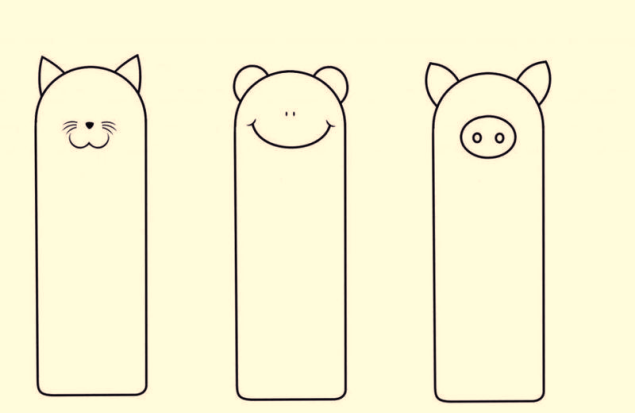 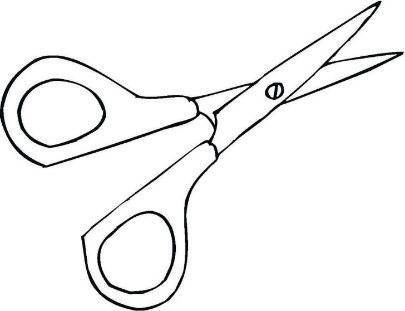 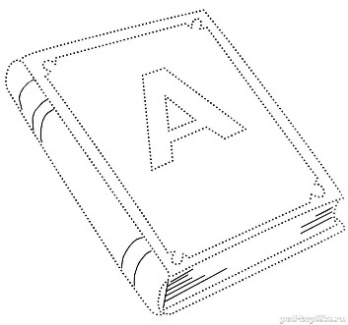 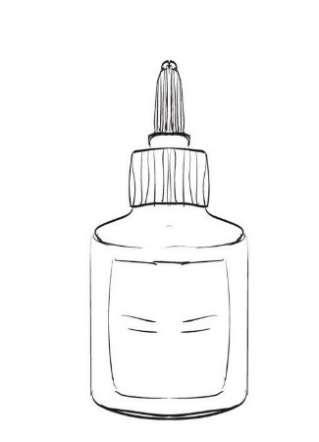 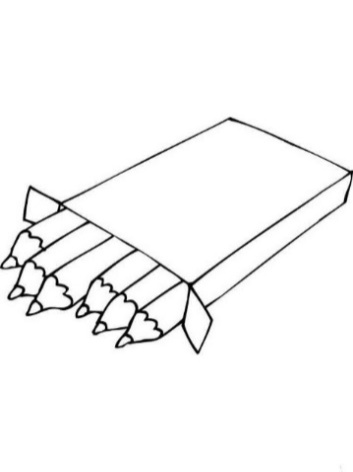 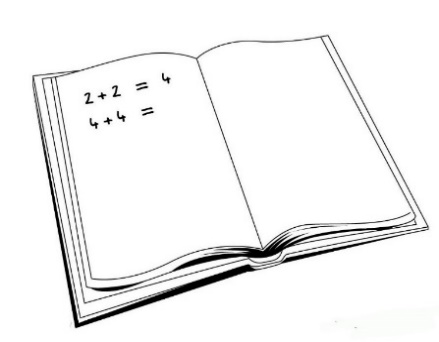 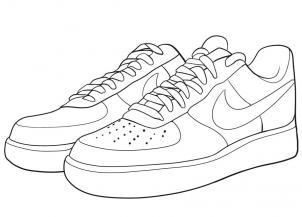 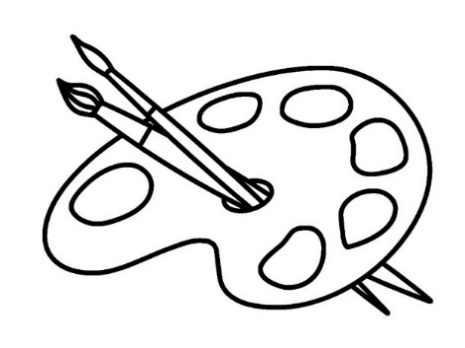 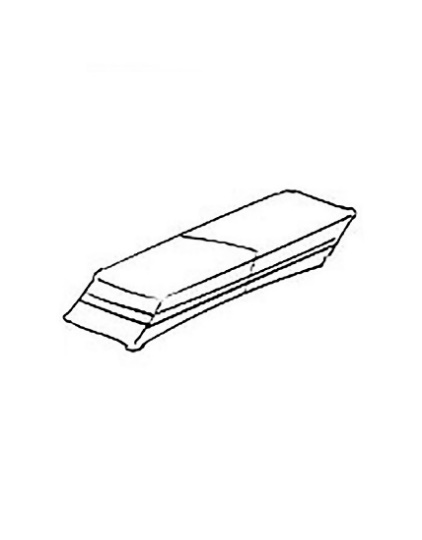 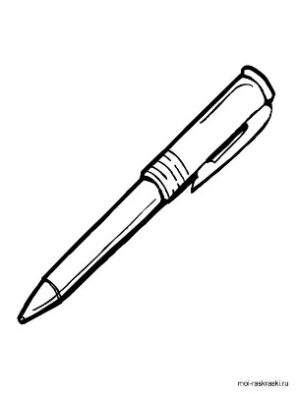 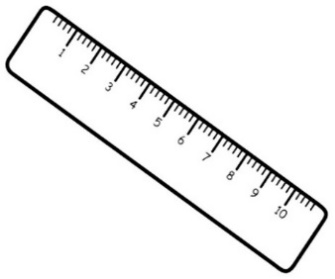 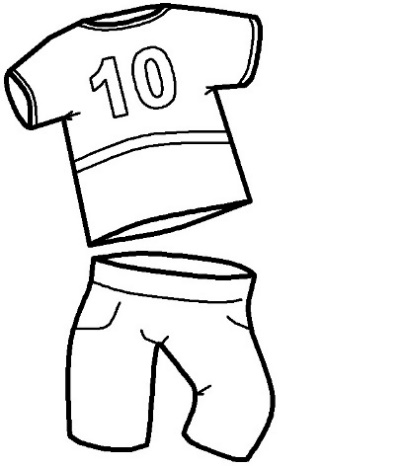 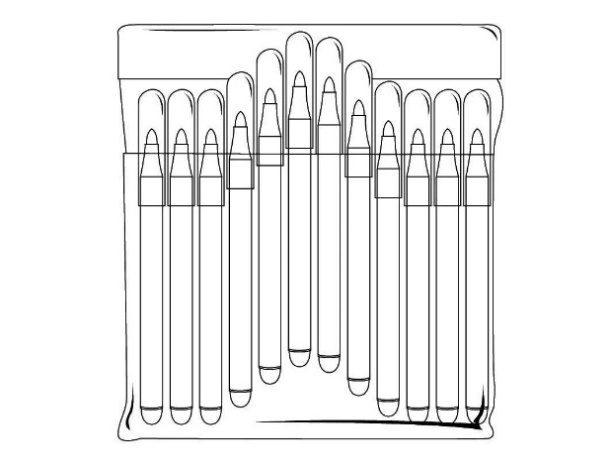 Название предметаЦвет карандашаТрудовое обучениеЗеленый цветИзобразительное искусствоКрасный цветФизическая культураЖелтый цветЧтениеКоричневый (черный) цветРусский язык, МатематикаСиний цвет